ALUMNI GAME PLAYER REGISTRATION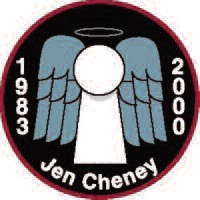 GOFFSTOWN GRIZZLIES ALUMNI GAMETo benefit the Jen Cheney Memorial ScholarshipSATURDAY, November 24th 12:00 PM SULLIVAN ICE ARENA, GOFFSTOWN, NHPlease complete and sign below.  There will be a $20 participation fee with all proceeds going to the Jen Cheney Memorial Scholarship.Name 	Address 	City 	State 	Zip 	Home Phone 	Cell Phone 	E-mail 	DOB 	Year Graduated 	PARTICIPATION AGREEMENT - RELEASE OF LIABILITY, WAIVER OF CLAIMS AND ASSUMPTION OF RENTSBY SIGNING THIS DOCUMENT, YOU MAY BE WAIVING CERTAIN LEGAL RIGHTS, INCLUDING THE RIGHT TO SUEI,  	whose  date of birth is     /   /    ,am providing this statement to the Friends of Hockey for Goffstown, the town of Goffstown, Saint Anselm College, and its agents or employees in consideration of allowing myself/my child to participate in the Friends of Hockey Alumni Game on November 24th, 2018.ASSUMPTION OF RISK: I am aware that ice skating involves certain inherent risks, dangers and hazards which can result in serious personal injury or death. I am also aware that ice skating arenas contain potential dangers to the ice skating public. As such, I hereby freely agree to assume and accept any and all known and unknown risks of injury to my child while participating in ice skating activities. I further recognize and acknowledge that the risks inherent in the sport of ice skating can be greatly reduced by: taking lessons, abiding by the Skater Responsibility Code (now known as “Your Responsi- bility Code”) and using common sense. RELEASE AND WAIVER OF CLAIMS AGREEMENT: In consideration of allowing me to participate in ice skating activities with Friends of Hockey for Goffstown at the Sullivan Arena, I hereby agree as follows:1. TO WAIVE ANY AND ALL CLAIMS that I have or may in the future have against the Friends of Hockey, the town of Goffstown or Saint Anselm College, and/or the Licensee resulting from the activities at the Friends of Hockey Alumni Game held at Sullivan Arena.2. TO RELEASE the Friends of Hockey for Goffstown, the town of Goffstown and Saint Anselm College from any and all liability for any loss, damage, injury or expense that my child may suffer, or that my next of kin may suffer, as a result of my child’s participation in the activity described in this Agreement, due to any cause whatsoever, including negligence or breach of contract on the part of the Arena in the operation, supervision, design, or maintenance of the Friends of Hockey, Goffstown and Saint Anselm College;ARBITRATION: In further consideration of allowing my child to participate in the ice skating activities in the Alumni Game at Sullivan Arena, I hereby agree to submit to binding arbitration any and all claims which I believe I may have against the Friends of Hockey, Goffstown or Saint Anselm College. The arbitration shall be pursuant to the rules of the American Arbitration Association. The arbitrators shall apply the Federal Rules of Evidence to all proceedings. Arbitration shall be commenced within one (1) year from the date on which any alleged claim first arose. Further, the arbitration shall be held in the town where the Arena is located, unless otherwise mutually agreed to by all the parties.The submission to the American Arbitration Association shall be unlimited and the arbitration award may be enforced by any court of competent jurisdiction. BINDING EFFECT OF AGREEMENT: In the event of my death or incapacity, thisAgreement shall be effective and binding upon my heirs, next of kin, executors, administrators, assigns and representatives. ENTIRE AGREEMENT: In entering into this Agreement, I am not relying upon any oral or written representations other than what is set forth in this Agreement.I HAVE READ AND UNDERSTAND THE AGREEMENT AND I AM AWARE THAT BY SIGNING THIS AGREEMENT I AM WAIVING CERTAIN LEGALRIGHTS, INCLUDING THE RIGHT TO SUE THE FRIENDS OF HOCKEY FOR GOFFSTOWN, THE TOWN OF GOFFSTOWN AND SAINT ANSELM COLLEGE.Signature 	Date:  	/ 	/ 	